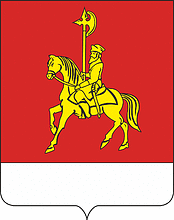 КОНТРОЛЬНО-СЧЕТНЫЙ ОРГАН КАРАТУЗСКОГО РАЙОНАСоветская ул., д.21, с. Каратузское, 662850 тел. (39137) 2-15-98, E-mail: lizotova67@mail.ruОтчет по результатам проверки формирования и использования средств Дорожного фонда в муниципальном образовании «Каратузский район».(утвержден приказом Контрольно-счетного органа от 02.09.2022 №51-п)с.Каратузское				                                                  02.09.2022г.Контрольное мероприятие проведено на основании пункта 2.3 раздела «Контрольные мероприятия» плана работы Контрольно-счетного органа Каратузского района на 2022 год, утвержденного решением Каратузского районного Совета депутатов от 14.12.2021 № 09-94, Приказа Контрольно-счетного органа Каратузского района  от 31.05.2022 № 42-п.1. Объекты мероприятия: муниципальное образование «Каратузский район», органы местного самоуправления Каратузского района (далее- район, муниципальное образование, поселение).2. Исследуемый период: 2021 год. 3.По результатам контрольного мероприятия установлено следующее:Общая протяженность автомобильных дорог общего пользования местного значения муниципального образования Каратузский район по состоянию на 01 августа 2022 года составляет 242,989 км, из них автомобильные дороги в собственности района – 20,0 км и в собственности поселения-222,989 км. Средняя ширина проезжей части от 4,5 метров до 6 метров.Доля автомобильных дорог местного значения с усовершенствованным покрытием (асфальтобетон, цементобетон) составляет 84 км (34,7%), с переходным типом покрытия (щебень, ПГС) - 154 км (63,5%) и низшим типом покрытия (грунтовая дорога) - 4 км (1,8%).В соответствии со статьей 179.4. Бюджетного кодекса Российской Федерации дорожный фонд - часть средств бюджета, подлежащая использованию в целях финансового обеспечения дорожной деятельности в отношении автомобильных дорог общего пользования, а также капитального ремонта и ремонта дворовых территорий многоквартирных домов, проездов к дворовым территориям многоквартирных домов населенных пунктов.В 2021 году из краевого бюджета за счет средств дорожного фонда Красноярского края Каратузскому району предоставлены субсидии в объеме 20 424,20 тыс. рублей, в том числе:в соответствии с Порядком предоставления и распределения субсидий бюджетам муниципальных образований Красноярского края в рамках реализации мероприятий подпрограммы «Дороги Красноярья» государственной программы Красноярского края «Развитие транспортной системы», утвержденного постановлением Правительства Красноярского края от 02.03.2020 № 131-п (далее- Порядок от 02.03.2020 № 131-п) на обустройство участков улично-дорожной сети вблизи образовательных организаций для обеспечения безопасности дорожного движения в объеме 282,90 тыс. рублей; на содержание автомобильных дорог общего пользования местного значения в объеме 4 217,73 тыс. рублей; на капитальный ремонт и ремонт автомобильных дорог общего пользования местного значения в объеме 12 358,30 тыс. рублей; на осуществление дорожной деятельности в целях решения задач социально-экономического развития территорий в объеме 2 480,00 тыс. рублей;в соответствии с Порядком предоставления и распределения субсидий бюджетам муниципальных образований Красноярского края в рамках реализации подпрограммы «Региональные проекты в области дорожного хозяйства и повышения безопасности дорожного движения, реализуемые в рамках национальных проектов государственной программы  Красноярского края «Развитие транспортной системы», утвержденного постановлением Правительства Красноярского края от 20 апреля 2020 г. N 250-п на реализацию мероприятий, направленных на повышение безопасности дорожного движения в объеме 536,90 тыс. рублей.Субсидии бюджетам поселения были перечислены как иные межбюджетные трансферту в соответствии с Порядком предоставления иных межбюджетных трансфертов бюджетам муниципальных образований Каратузского района на капитальный ремонт и ремонт автомобильных дорог общего пользования местного значения за счет средств дорожного фонда Красноярского края», утвержденного постановлением администрации Каратузского района от 15.04.2021 № 291-п; Порядком предоставления иных межбюджетных трансфертов бюджетам муниципальных образований Каратузского района на реализацию мероприятий, направленных на обустройство участков улично-дорожной сети вблизи образовательных организаций для обеспечения безопасности дорожного движения, за счет средств дорожного фонда Красноярского края, утвержденного постановлением администрации Каратузского района от 29.04.2021 № 324-п; Порядком предоставления иных межбюджетных трансфертов бюджетам муниципальных образований Каратузского района на реализацию мероприятий, направленных на повышение безопасности дорожного движения, за счет средств дорожного фонда Красноярского края, утвержденного постановлением администрации Каратузского района от 14.04.2021 № 285-п; Порядком предоставления иных межбюджетных трансфертов бюджетам муниципальных образований Каратузского района на содержание автомобильных дорог общего пользования местного значения за счет средств дорожного фонда Красноярского края утвержденного постановлением администрации Каратузского района от 01.04.2021 № 244-п на основании заключенных соглашений.В нарушение статьи 142 Бюджетного Кодекса Российской Федерации порядки и условия предоставления иных межбюджетных трансфертов, имеющих целевое назначение, из бюджета Каратузского района бюджетам поселений, утверждены постановлениями администрации Каратузского района, вместо решения Каратузского районного Совета депутатов.Муниципальный дорожный фонд муниципального образования «Каратузский района» создан на основании решения Каратузского районного совета депутатов от 26.11.2013 № 31-245. Данным решением утвержден Порядок формирования и использования бюджетных ассигнований муниципального дорожного фонда муниципального образования Каратузского района.Также, на основании решений сельских Советов депутатов во всех поселениях района созданы муниципальные дорожные фонды и утверждены порядки его формирования и использования.Общий размер муниципального дорожного фонда района и поселений в 2021 году определен в размере 24 146,75 тыс. рублей, исполнено 23 906,53 тыс. рублей или 99%, из них:	11 399,93 тыс. рублей на содержание автомобильных дорог;	12 506,60 тыс. рублей на ремонт 5 026 м  автомобильных дорог.На остальные виды деятельности, определенные в статье 179.4 Бюджетного Кодекса Российской Федерации, в Федеральном законе от 08.11.2007 № 257-ФЗ, а также в Порядках по формированию и использованию муниципальных дорожных фондов (района и поселений) средства не предусмотрены.Информация о распределении и исполнение иных межбюджетных трансфертов представлено ниже в таблице:											тыс. рублейИные межбюджетные трансферты на содержание автомобильных дорог распределялись на основании нормативов финансовых затрат на содержание автомобильных дорог местного значения Каратузского района и правил расчета размера ассигнований местного бюджета на указанные цели, утвержденных постановлением Каратузского района от 04.09.2019 № 712-п.Объем субсидий на содержание автомобильных дорог общего пользования местного значения  определялся в соответствии с Порядком от 02.03.2020 № 131-п, по данным государственного статистического наблюдения по состоянию на 1 января, года, предшествующего планируемому периоду.Государственные статистические наблюдения формировались по данным предоставленных администрацией района и поселениями по форме 3-ДГ (мо) «Сведения об автомобильных дорогах общего пользования местного значения и сооружениях на них» с учетом утвержденных перечней автомобильных дорог общего пользования местного значения.Согласно Порядка от 02.03.2020 № 131-п, субсидии на содержания распределяются без учета средств на содержание транзитных участков автомобильных дорог общего пользования местного значения, прилегающих к автомобильным дорогам общего пользования федерального, регионального или межмуниципального значения.В ходе проведения контрольного мероприятия было установлено, что по восьми муниципальным образованиям в отчет по форме 3-ДГ (мо) включены автомобильные дороги регионального значения, содержание которых осуществляет АО «Каратузское ДРСУ». Протяженность транзитных дорог составила 29 675м.По трем муниципальным образованиям протяженность автомобильных дорог по утвержденным Перечням автомобильных дорог не соответствует фактической протяженности по выпискам из Единого государственного реестра недвижимости и паспортам на автомобильные дороги.С учетом включения в статистический отчет транзитных автомобильных дорог и несоответствие фактической протяженности автомобильных дорог, муниципальным образованиям завышен объем субсидии на содержание автомобильных дорог, в результате, в нарушение статьи 139 статьи 142 Бюджетного Кодекса Российской Федерации, пункта 2.1 Порядка от 02.03.2020 № 131-п, субсидии в сумме 1 001,7 тыс. рублей использованы с нарушением условий и порядка предоставления субсидий и в нарушение статьи 306.4 Бюджетного Кодекса Российской Федерации использованы не по целевому назначению.Отношения, возникающие в связи с использованием автомобильных дорог и осуществлением дорожной деятельности в Российской Федерации, регулирует Федеральный закон «Об автомобильных дорогах и о дорожной деятельности в Российской Федерации и о внесении изменений в отдельные законодательные акты Российской Федерации» от 08.11.2007 № 257-ФЗ (далее – Федеральный закон от 08.11.2007 № 257-ФЗ). По результатам проверки соблюдения муниципальными образованиями требований Федерального закона от 08.11.2007 № 257-ФЗ установлено:В нарушение требований Федерального закона от 08.11.2007 №257-ФЗ всеми муниципальными образованиями не в полной мере соблюдены требования федерального законодательства в части принятия нормативно правовых актов по осуществлению дорожной деятельности.В нарушение пункта 1 части 1 статьи 13 и статьи 13.1 Федерального закона от 08.11.2007 № 257-ФЗ, Федерального закона № 248-ФЗ по всем муниципальным образованиям не осуществляется муниципальный контроль за сохранностью автомобильных дорог.В нарушение части 6 статьи 8 Федерального закона от 08.11.2007 № 257-ФЗ по пяти муниципальным образованиям автомобильным дорогам общего пользования местного значения не присвоены идентификационные номера.В нарушение пункта 1 статьи 131 Гражданского кодекса Российской Федерации, пункта 6 статьи 1 Федерального закона от 13.07.2015 № 218-ФЗ "О государственной регистрации недвижимости", не зарегистрировано право собственности на 67 автомобильных дорог (23%). В состав работ по содержанию входит паспортизация автомобильных дорог и искусственных сооружений (Приказ Минтранса от 16 ноября 2012 года N 402 "Об утверждении Классификации работ по капитальному ремонту, ремонту и содержанию автомобильных дорог"(далее-Приказ Минтранса № 402)).Требования к проведению диагностики и паспортизации, определено, что технический учет и паспортизация автомобильных дорог производится с целью получения полной информации о наличии автомобильных дорог, их протяженности, техническом состоянии, качестве, степени износа отдельных конструктивных элементов, информации о наличии и состоянии инженерного оборудования, обустройства и обстановки дорог, линейных зданий и сооружений. Данные паспортизации используются для учета дорог, оценки их состояния и рационального планирования работ по дальнейшему развитию дорожной сети (ГОСТом 33388-2015 Дороги автомобильные общего пользования). В нарушении Приказа Минтранса № 402, подпункта 4.2.3 пункта 4 ГОСТ 33388-2015 по одиннадцати муниципальным образованиям не проведена паспортизация 164 автомобильных дорог (56%).Содержание автомобильных дорог осуществляется в соответствии с требованиями технических регламентов в целях обеспечения сохранности автомобильных дорог, а также организации дорожного движения, в том числе посредством поддержания бесперебойного движения транспортных средств по автомобильным дорогам и безопасных условий такого движения.В целях определения соответствия транспортно-эксплуатационных характеристик автомобильных дорог требованиям технических регламентов владельцами автомобильных дорог в порядке, установленном уполномоченным Правительством Российской Федерации федеральным органом исполнительной власти, проводится оценка технического состояния автомобильных дорог. Капитальный ремонт или ремонт автомобильных дорог осуществляется в случае несоответствия транспортно-эксплуатационных характеристик автомобильных дорог требованиям технических регламентов.Состав и периодичность работ по определению владельцами автомобильных дорог соответствия транспортно-эксплуатационных характеристик автомобильной дороги требованиям технических регламентов установлены Приказом Минтранса России от 07.08.2020 № 288 «О порядке проведения оценки технического состояния автомобильных дорог» (далее-Приказ Минтранса № 288).В нарушение статьи 17 Федерального закона от 08.11.2007 № 257-ФЗ и Приказ Минтранса № 288, на территории двенадцати муниципальных образованиях не проводится ежегодная оценка технического и транспортно-эксплуатационного состояния всех автомобильных дорог, их соответствия требованиям технических регламентов.В соответствии с Приказом Минэкономразвития России от 30.08.2011 № 424 «О порядке ведения органами местного самоуправления реестра муниципального имущества» (далее-Приказ № 424) автомобильные дороги являются объектами учета в реестре муниципальной собственности.В соответствии с пунктом 45 Инструкции по применению Единого плана счетов бухгалтерского учета для органов государственной власти (государственных органов), органов местного самоуправления, органов управления государственными внебюджетными фондами, государственных академий наук, государственных (муниципальных) учреждений, утвержденной Приказом Минфина России от 01.12.2010 № 157н (далее-Инструкция № 157н), единицей учета основных средств является инвентарный объект. Инвентарный объект основных средств – объект со всеми приспособлениями и принадлежностями, отдельный конструктивно обособленный предмет, обособленный комплекс конструктивно-сочлененных предметов.Автомобильная дорога обладает признаками недвижимого имущества и представляет собой сложный инвентарный объект, состоящий из земельных участков в границах полосы отвода дороги и расположенных на них или под ними конструктивных элементов (дорожное полотно, дорожное покрытие и подобные элементы), а также дорожных сооружений, являющихся его технологической частью, – защитные дорожные сооружения, искусственные дорожные сооружения, производственные объекты, элементы обустройства автомобильных дорог (статья 130 Гражданского Кодекса Российской Федерации, статья 3 Федерального закона от 08.11.2007 № 257-ФЗ).Автомобильная дорога принимается к учету согласно требованиям ОК 013-2014 (СНС 2008) «Общероссийский классификатор основных фондов».Государственная регистрация является обязательным условием постановки автомобильных дорог на баланс учреждения и учета их в составе основных средств.В нарушение Приказа № 424, пункта 38 и пункта 45 Инструкции № 157н по шести муниципальным образованиям автомобильные дороги, находящиеся в собственности поселения не числятся в реестре муниципального имущества и по одиннадцати муниципальным образования не приняты к бухгалтерскому учету в качестве основных средств.По результатам проверки первичных документов по использованию средств дорожного фонда установлено следующее:В нарушение условий большинства муниципальных контрактов (контрактов) произведена не своевременная оплата за выполненные работы (услуги).В нарушение условий отдельных муниципальных контрактов (контрактов) оплата работ произведена при отсутствии экспертизы выполненных работ.В нарушение пункта 1 статьи 9 Федерального закона от 06.12.2011 № 402-ФЗ "О бухгалтерском учете" имеет место отсутствие заполнения обязательных реквизитов в первичных документах.В нарушение Гражданского Кодекса Российской Федерации в Контрактах, а также в актах о приемке выполненных работ, имеет место указание общего выполнения работ, без определения, на каких объектах и в каком объеме были предусмотрены и выполнены работы, отсутствуют журналы учета работ, применяемые для учета выполненных работ и являющиеся накопительным документом, на основании которого составляются акт приемки выполненных работ (ф.КС-2) и справка о стоимости выполненных работ (ф. КС-3).Согласно пункту 1 статьи 9 Федерального закона от 06.12.2011 № 402- ФЗ «О бухгалтерском учете», каждый факт хозяйственной жизни подлежит оформлению первичным учетным документом. Не допускается принятие к бухгалтерскому учету документов, которыми оформляются не имевшие места факты хозяйственной жизни, в том числе лежащие в основе мнимых и притворных сделок.Отсутствие в Контрактах и в актах о приемки выполненных работ определенного вида работ, отсутствие журнала учета выполненных работ, может свидетельствовать о подписании и принятию к учету мнимых или не имеющих фактов хозяйственной деятельности документов, а также, к принятию актами о приемке выполненных работ и оплате фактически не выполненных работ.В результате, с учетом Гражданского Кодекса Российской Федерации, пункта 1 статьи 9 Федерального закона от 06.12.2011 № 402- ФЗ «О бухгалтерском учете», в нарушение статьи 34 Бюджетного Кодекса Российской Федерации муниципальными образованиями неэффективно расходовано бюджетных средств и необоснованно оплачено расходов на сумму 1 209,7 тыс. рублей.На цели, не предусмотренные Порядками формирования и использования средств муниципальных дорожных фондов, направлены средства муниципальных дорожных фондов в сумме 483,5 тыс. рублей. Отдел ЖКХ, транспорта, строительства и связи Каратузского района рассчитывающий иные межбюджетные трансферты для поселения и  финансовое управление администрации Каратузского района заключающее Соглашение о предоставлении иных межбюджетных трансфертов, в нарушение статьи 158 и 265 Бюджетного Кодекса Российской Федерации, подпунктов 4.1.2 и 4.1.3 пункта 4 Соглашений о предоставлении иных межбюджетных трансфертов бюджетам муниципальных образований Каратузского района на содержание автомобильных дорог общего пользования местного значения за счет средств дорожного фонда Красноярского края, не осуществляют контроль, за соблюдением условий и порядка предоставления иных межбюджетных трансфертов на содержание автомобильных дорог местного значения поселений. Нарушения в разрезе муниципальных образований представлено в приложении к отчету.По результатам контрольного мероприятия муниципальным образованиям предложено:1.Принять меры по приведению нормативной правовой базы в соответствие Федеральному закону № 257 ФЗ. 2.Для статистического наблюдения предоставить отчеты 3-ДГ (мо) с достоверными данными по протяженности автомобильных дорог общего пользования местного значения.3.Осуществлять муниципальный контроль, за сохранностью автомобильных дорог.4.Зарегистрировать право собственности на автомобильные дороги местного значения.5.Провести паспортизацию автомобильных дорог местного значения.6.Принять к бухгалтерскому учету в качестве основных средств автомобильные дороги местного значения.7.Принять меры по недопущению оплаты фактически невыполненных работ (услуг).8.Не принимать к учету первичные документы, оформленные ненадлежащим образом.9.Своевременно осуществлять оплату за выполненные работы (услуги).10.Осуществлять регулярный технический надзор над работами по содержанию и ремонту автомобильных дорог.  12.Не допускать использование средств муниципального дорожного фонда на цели, не предусмотренные Порядком о формирования и использования муниципальных дорожных фондов.13. Привлечь к установленной законодательством ответственности должностных лиц администраций поселений, допустивших нарушения, выявленные в ходе проверки.14.Информацию о мерах принятых по результатам контрольного мероприятия предоставить в Контрольно-счетный орган в течение месяца.ПредседательКонтрольно-счетного органа Каратузского района				Л.И.ЗотоваНаименование поселенияИсточник финансированияРазмер дорожного фондаРазмер дорожного фондаПоступление по акцизамПоступление по акцизамРазмер дорожного фонда в разрезе субсидийРазмер дорожного фонда в разрезе субсидийРазмер дорожного фонда в разрезе субсидийРазмер дорожного фонда в разрезе субсидийРазмер дорожного фонда в разрезе субсидийНаименование поселенияИсточник финансированияПланФактПланФактна содержание дорогна решения задач соц развития территориина обустройство уличнодорожной сети вблизи образовательных учрежденийна безопасность дорожного движенияна ремонт дорогКаратузский сельсоветкраевой бюджет11176,5211176,522155,322480,00282,906258,30Каратузский сельсоветбюджет поселения1594,201594,201273,901298,401510,645,602,8675,10Таскинский сельсоветкраевой бюджет747,72747,72147,72600,00Таскинский сельсоветбюджет поселения205,32177,7094,4096,14170,507,20Таятский сельсоветкраевой бюджет721,39721,39121,39600,00Таятский сельсоветбюджет поселения108,51108,5181,8581,86101,317,20Верхнекужебарский сельсоветкраевой бюджет243,21243,21243,21Верхнекужебарский сельсоветбюджет поселения175,16118,95155,00158,02118,95Сагайский сельсоветкраевой бюджет107,76107,76107,76Сагайский сельсоветбюджет поселения69,5034,8668,2069,4934,86Черемушинский сельсоветкраевой бюджет239,91239,91239,91Черемушинский сельсоветбюджет поселения238,94161,40155,16155,16161,40Старокопский сельсоветкраевой бюджет55,8355,8355,83Старокопский сельсоветбюджет поселения36,1736,1735,5036,1736,17Нижнекужебарский сельсоветкраевой бюджет133,35133,35133,35Нижнекужебарский сельсоветбюджет поселения91,9585,9484,9086,6285,94Амыльский сельсоветкраевой бюджет240,96240,96240,96Амыльский сельсоветбюджет поселения176,01176,01153,10156,11176,01Лебедевский сельсоветкраевой бюджет115,24115,24115,24Лебедевский сельсоветбюджет поселения74,3074,3072,8074,2574,30Моторский сельсоветкраевой бюджет305,32305,32305,32Моторский сельсоветбюджет поселения370,24370,24204,50208,47370,24Нижнекурятский сельсоветкраевой бюджет2663,082663,08143,082520,00Нижнекурятский сельсоветбюджет поселения222,34222,3490,6893,29192,1030,24Качульский сельсоветкраевой бюджет918,23918,23118,23800,00Качульский сельсоветбюджет поселения85,8251,9874,8076,1542,389,60Уджейский сельсоветкраевой бюджет2204,312204,3187,41536,901580,00Уджейский сельсоветбюджет поселения93,6089,2455,1056,1664,765,5218,96администрация районакраевой бюджет551,37551,37551,37администрация районабюджет поселения180,49180,49174,70178,00180,49ИТОГОкраевой бюджет20424,2020424,200,000,004766,102480,00536,90282,9012358,30ИТОГОбюджет поселения3722,553482,332774,592824,293320,055,605,522,86148,30Итого по районуИтого по району24146,7523906,532774,592824,298086,152485,6542,42285,7612506,60